Konverteringstabel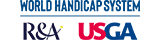 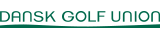 DGU
Odense Golfklub - Holluf Park
Damer - 58Course rating™: 78 - Slope rating®: 145 - Par: 72
HandicapHandicapHandicapSpillehandicapHandicapHandicapHandicapSpillehandicap+5,0til+4,3024,6til25,338+4,2til+3,6125,4til26,139+3,5til+2,8226,2til26,840+2,7til+2,0326,9til27,641+1,9til+1,2427,7til28,442+1,1til+0,4528,5til29,243+0,3til  0,3629,3til30,044  0,4til  1,1730,1til30,745  1,2til  1,9830,8til31,546  2,0til  2,7931,6til32,347  2,8til  3,51032,4til33,148  3,6til  4,21133,2til33,849  4,3til  5,01233,9til34,650  5,1til  5,81334,7til35,451  5,9til  6,61435,5til36,252  6,7til  7,41536,3til37,053  7,5til  8,11637,1til37,754  8,2til  8,91737,8til38,555  9,0til  9,71838,6til39,356  9,8til10,51939,4til40,15710,6til11,32040,2til40,95811,4til12,02141,0til41,65912,1til12,82241,7til42,46012,9til13,62342,5til43,26113,7til14,42443,3til44,06214,5til15,12544,1til44,86315,2til15,92644,9til45,56416,0til16,72745,6til46,36516,8til17,52846,4til47,16617,6til18,32947,2til47,96718,4til19,03048,0til48,76819,1til19,83148,8til49,46919,9til20,63249,5til50,27020,7til21,43350,3til51,07121,5til22,23451,1til51,87222,3til22,93551,9til52,67323,0til23,73652,7til53,37423,8til24,53753,4til54,075